Barataria-Terrebonne National Estuary Program 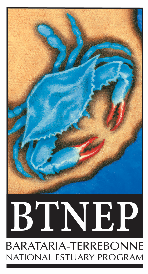 Management Conference Application FormEntity Name: ____________________________________________________________________Type of Entity  (Check the box which applies BEST to your Entity.)federal, state, or local agencies or governmental or tribal entities with authority in the B-Tindustry or business group or association that affects or is affected by relevant issues in the B-Teducational institutions or academic organizations that are located in the B-Tcommunity groups or environmental organizations with a stake in the B-TName the Delegate who will represent the Entity on the BTNEP-MC: (Please attach a brief bio)_______________________________________________________________________________Name the Alternate(s) who will attend BTNEP-MC meetings if the Delegate is unavailable: (Please attach a brief bio for each)_______________________________________________________________________________Please include the mission statement of your organization. (Feel free to attach additional pages if needed) ____________________________________________________________________________________________________________________________________________________________________________________________________________________________________________________________________________________________________________________Please note: Management Conference applicants representing multiple stakeholders or associations united under a common mission are preferable to those representing an individual interest.  “Dual representation” should be avoided, and the Committee will consider stakeholder balance overall when looking at applicants.  Program Staff Only: Date Received: ______________Meeting attendance dates: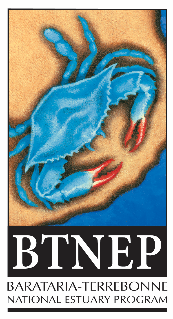 Selection Criteria: Entities wishing to join the MC will be considered if they meet the following selection criteria: Support the mission of BTNEPHave attended at least 3 of the last 4 meetings of the BTNEP-MCRepresent one of the following:federal, state, or local agencies or governmental or tribal entities with authority in the B-Tan industry or business group or association that affects or is affected by relevant issues in the B-Teducational institutions or academic organizations that are located in the B-Tcommunity groups or environmental organizations with a stake in the B-TPlease note: Management Conference applicants representing multiple stakeholders or associations united under a common mission are preferable to those representing an individual interest.  “Dual representation” should be avoided, and the Committee should consider stakeholder balance overall when looking at applicants.  *Note: B-T refers to Barataria-Terrebonne EstuaryProcedure:The applicant must complete a membership application form and submit it to the BTNEP Office.Prior to the next BTNEP-MC meeting, the BTNEP Director and Program Office staff will confirm that the applicant meets the selection criteria.  If the application is incomplete, or the entity does not meet the selection criteria, then the BTNEP office will contact the applicant to inform them of the deficiencies in the application or unmet criteria.  If the application meets the selection criteria, then the Membership Committee will consider the application and make a recommendation to the Management Conference at the subsequent meeting.   Upon confirmation by the full Management Conference, the applicant is accepted into full status.  Applications must be submitted at least 30 days prior to a scheduled BTNEP-MC meeting in order to be considered at that meeting. 